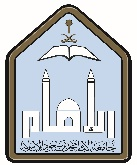 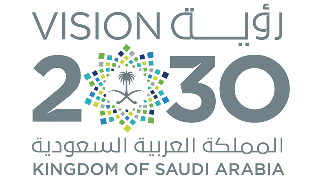 استمارة معلومات شخصية          لطلاب جامعة الإمام محمد بن سعود الإسلاميةنأمل التكرم بمراعاة ما يلي في نماذج الاستمارة:1- وضوح خط الاستمارة والأفضل أن تتم الكتابة الكترونية2- وضع صورة شخصية للمتقدم3- وضع حسابات التواصل بطريقة صحيحة وأن تخص المتقدم نفسه، وأن تكون الحسابات مفتوحة.4- عند عدم وجود حسابات للتواصل يجب ألا تترك الخانة فارغة ويكتب بخط واضح لا يوجد.* تنبيه أكثر أسباب الرفض عدم وضوح الاستمارة.الصورة الشخصية يلزم وضع الصوره    الاسم بالإنجليزي كما هو مدون بالجواز    الاسم بالإنجليزي كما هو مدون بالجواز    الاسم بالإنجليزي كما هو مدون بالجواز              الاسم بالعربي              الاسم بالعربي              الاسم بالعربي              الاسم بالعربيبيانات الهوية 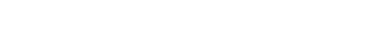 تاريخ الميلاد             رقم	الجواز	             رقم	الجواز	             رقم	الجواز	             رقم	الجواز	رقم الهوية رقم الهوية الجنسيةتاريخ انتهاء الجوازتاريخ انتهاء الجوازتاريخ انتهاء الجوازتاريخ انتهاء الجوازتاريخ انتهاء الهويةتاريخ انتهاء الهويةالمؤهلات العلمية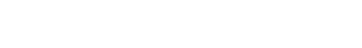 المؤهلات العلميةالمؤهلات العلميةالمسمى الوظيفي مكان العمل التخصص التخصص المؤهل العلميالمؤهل العلميالمؤهل العلميالعنوان داخل السعوديةالعنوان داخل السعوديةالعنوان داخل السعوديةالحي /الشارعالمنطقة المدينةالمدينةرقم الجوالرقم الجوالرقم الجوالالحي/ الشارعالمنطقةالمدينةالمدينةالعنوان في بلد الطالب (رقم الجوال)العنوان في بلد الطالب (رقم الجوال)العنوان في بلد الطالب (رقم الجوال)عنوان مواقع التواصل الاجتماعي 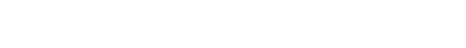 عنوان مواقع التواصل الاجتماعي عنوان مواقع التواصل الاجتماعي تويتر تويتر تويتر فيسبوك فيسبوك فيسبوك البريد الالكتروني البريد الالكتروني البريد الالكتروني 